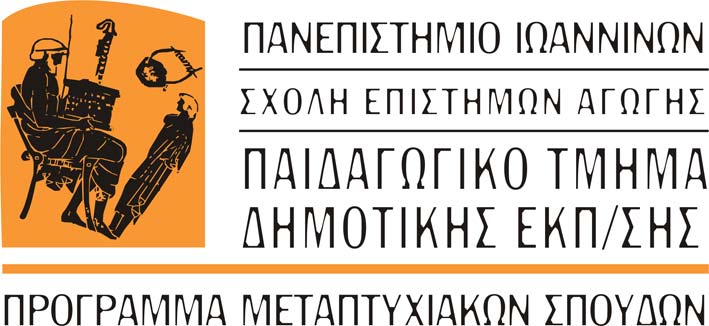          ΑΝΑΚΟΙΝΩΣΗΟ μεταπτυχιακός φοιτητής του Παιδαγωγικού Τμήματος Δημοτικής Εκπαίδευσης κ. Eυάγγελος Χαλιάσος θα παρουσιάσει τη διπλωματική του εργασία με θέμα: «Αντιλαμβανόμενη έναντι της πραγματικής κοινωνικο-συναισθηματικής και γνωστικής ικανότητας παιδιών με ναρκισσιστικές τάσεις»την Δευτέρα 27 Σεπτεμβρίου 2021 και ώρα 14:30Η παρουσίαση θα πραγματοποιηθεί στην εικονική αίθουσα «Εφαρμοσμένη Συμβουλευτική» στην πλατφόρμας Ms TeamsΚωδικός σύνδεσης:  r1gn84p